SERENUM, a.s.SOS170011	Beranových 130, 199 00 Praha 9 - LetňanyOR : Městský soud v Praze,spis. značka B18932 IČO: 01438875 DIČ: CZ01438875 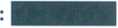 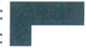 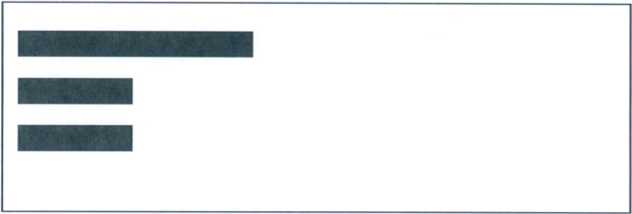 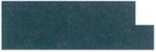 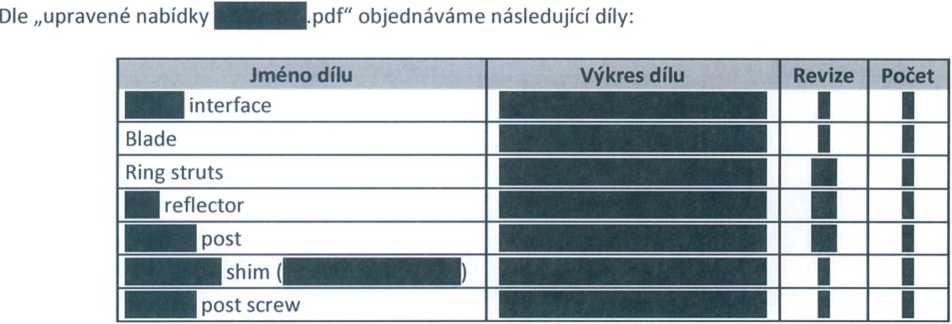 Bankovní spojení: KB , č.účtu : XXXXXč.účtu : XXXXX■Termín dodání je do 8 týdnů od objednáníDodací podmínky: na adrese Beranových 130, Praha - LetňanyPlatební podmínky: převodemNa konečném daňovém dokladu a dodacím listě uvádějte prosím, číslo naší objednávky.Razítko a podpis dodavatele :Zbyněk Šedivý, Member of the Board SERENUM, a.s.Upozornění:Serenum, a.s. je povinným subjektem dle zákona č. 340/2015 Sb. o registru smluv. Smlouva, mimo části podléhající obchodnímu tajemství, bude v souladu s tímto zákonem uveřejněna v registru smluv. Smlouva/objednávka nabývá platnosti dnem podpisu oběma smluvními stranami a účinnosti dnem uveřejnění v registru smluv. Objednatel se zavazuje tuto smlouvu/objcdnávku bez zbytečného odkladu po jejím podpisu oběma smluvními stranami, zaslat správci registru smluv k uveřejnění.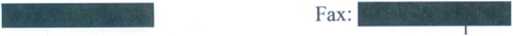 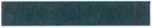 POTVRZENI OBJEDNÁVKY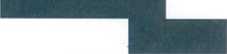 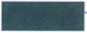 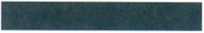 SERENUM, a.s.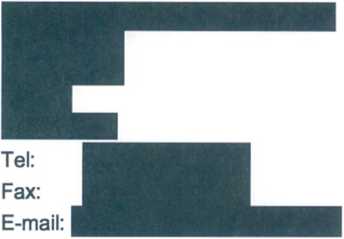 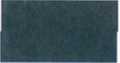 Beranových 130199 00 Praha 9 - LetňanyČESKÁ REPUBLIKAKontaktní osoba:Tel:Fax: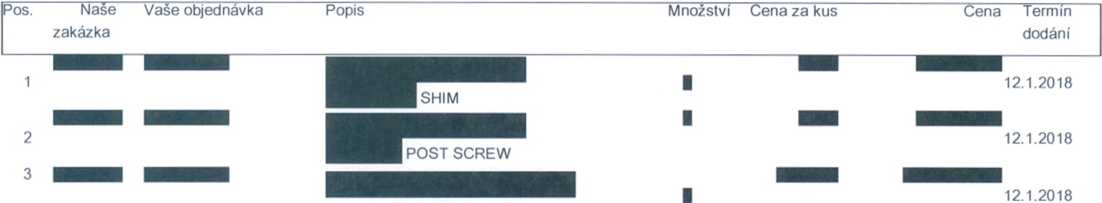 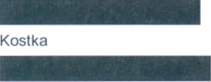 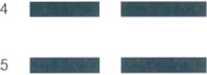                                                         30.11.2017                                                        30.11.2017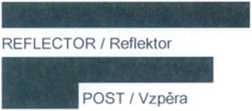 CENA CELKEM: ZPŮSOB DODÁNÍ: PLATEBNÍ PODMÍNKY:EUREXWSplatnost 14 dnů od data vystaveni fakturyTento dokument je platný bez podpisu